		À vous !À partir des captures d’écrans fournies en annexe, répondre aux questions suivantes(la liste des questions varie selon le réseau étudié)Exemple Twitter 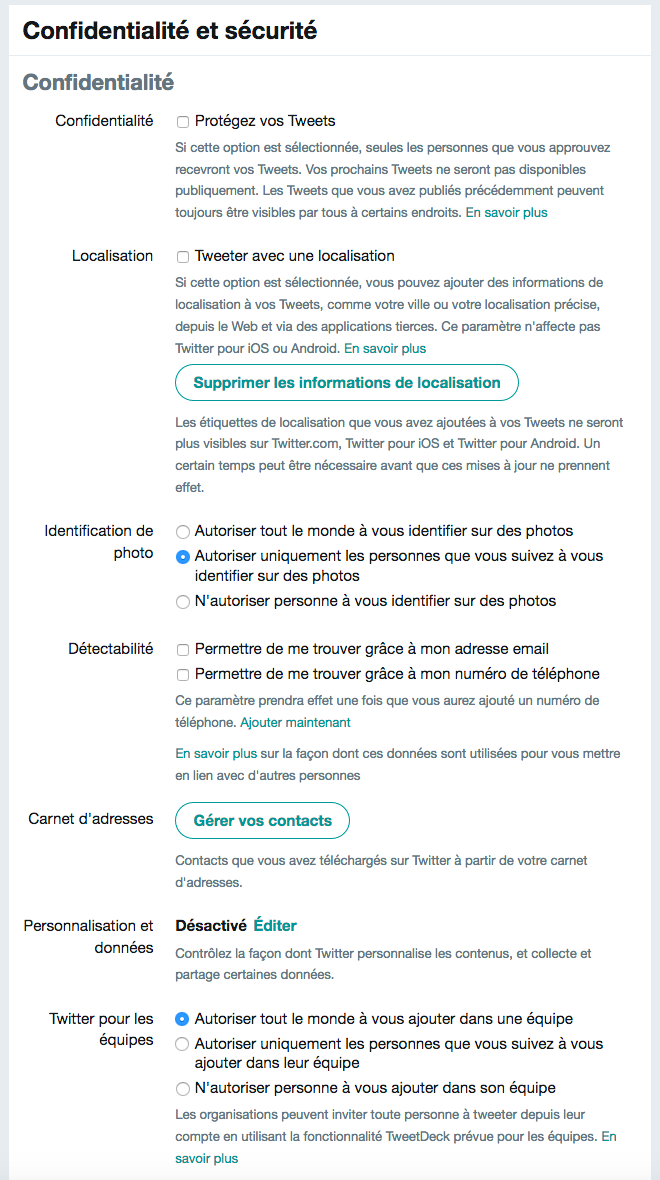 Questions Twitter :D’après le paramétrage présenté en annexeChacun des Tweets sera géolocalisé VRAI 		FAUXLes tweets seront visiblesPar n’importe quel utilisateur de Twitter
Uniquement par les followers du compte
Par les personnes approuvés par le titulaire du compte Twitter peut personnaliser les contenus VRAI 		FAUXLes personnes suivies par le titulaire du compte peuvent l’identifier sur une photoVRAI 		FAUXIl est possible de retrouver le titulaire du compteÀ partir de son mail 
À partir de son téléphone
À partir de son identifiant Twitter
Par aucun des moyens ci-dessus Exemple Instagram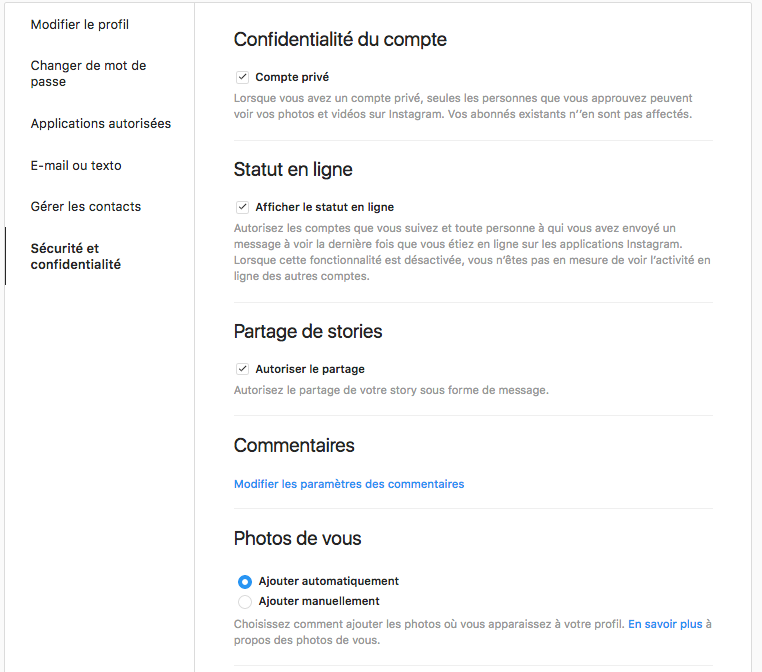 Questions Instagram:D’après le paramétrage présenté ci-dessusLa story de l’utilisateur peut être partagée VRAI 		FAUXLes mentions j’aime de l’utilisateur seront vues Seulement par les personnes approuvées
Par tout le monde si la publication en question est publique


La dernière activité en ligne de l’utilisateur est : Visible par tous
Visible seulement par les personnes suivies
Visible par les personnes suivies et les personnnes à qui l’utilisateur a envoyé un message précédemment Pour plus d’informations, voir https://help.instagram.com/116024195217477/?helpref=hc_fnav&bc[0]=Aide%20sur%20Instagram&bc[1]=Confidentialit%C3%A9%20et%20s%C3%A9curit%C3%A9Thème principal Réseaux sociauxDurée : 1H30Thème principal Réseaux sociauxNiveau technique : Thèmes en lien :Paramétrer un réseau social    Modalité(s) : DébranchéeIndividuel ou en binômeA prévoir : Captures écran des paramètres de confidentialité et de sécurité de divers réseaux sociaux.  Contenus du programme et objectifs :Paramétrer des abonnements pour assurer la confidentialité de données personnelles. Paramétrer des abonnements pour assurer la confidentialité de données personnelles. Description rapide : À partir de captures d’écran des paramètres de confidentialité et de sécurité de divers réseaux sociaux, l ‘élève répond à diverses questions sur les effets des choix effectués par l’utilisateur. À partir de captures d’écran des paramètres de confidentialité et de sécurité de divers réseaux sociaux, l ‘élève répond à diverses questions sur les effets des choix effectués par l’utilisateur. 